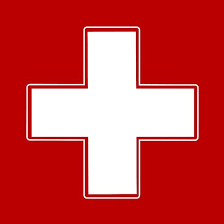 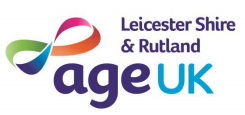 My Emergency PlanI am a carerMy detailsWho to contact if I need helpNotesDetails of the person I care forWho can help the person I care forNotesVersion: 09/2021My full nameMy preferred nameMy date of birthMy addressMy phone numberProfessionals involved in my careProfessionals involved in my careMy Health needsMy Health needsMy medicationMy medicationThings that are important to meThings that are important to meNameRelationship to mePhone numbersNameRelationship to mePhone numbersTheir full nameTheir preferred nameTheir date of birthTheir addressTheir phone numberProfessionals involved in their careThings that are important to the person I care forWhat help the person I care for will need if I cannot care for themNameRelationship to mePhone numbersNameRelationship to mePhone numbers